DECLARAÇÃOEu____________________________________________________, cadastro: _____________, servidor do quadro da REME, declaro que não tive afastamento superior a 30 dias no decorrer do semestre anterior e tenho conhecimento que, de acordo com o Decreto n. 13.741, de 19 de dezembro de 2018, publicado no dia 20 de dezembro de 2018, fica impedido de atuar de docente substituto o professor que tiver se licenciado ou afastado do exercício do cargo por período superior a 30 dias, no semestre anterior.Estou ciente de que, caso seja constatada alguma irregularidade no cumprimento da lei supracitada, terei a convocação ou as aulas complementares canceladas.Campo Grande, MS____  de ______________  de 20____ ._____________________Professor_________________________Diretor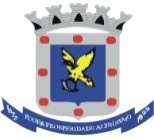 PREFEITURA MUNICIPAL DE CAMPO GRANDESecretaria Municipal de EducaçãoDECLARAÇÃO DE NÃOAFASTAMENTO SUPERIOR A 30 DIAS.